Nom :Gr dateDarwinDarwin Chap 3Nom :DarwinNom au complet :Charles DarwinPériode de temps :1809-1882Théorie :L'évolution des espècesNationalité :États-UnisSon oeuvre :L'évolution des éspéces  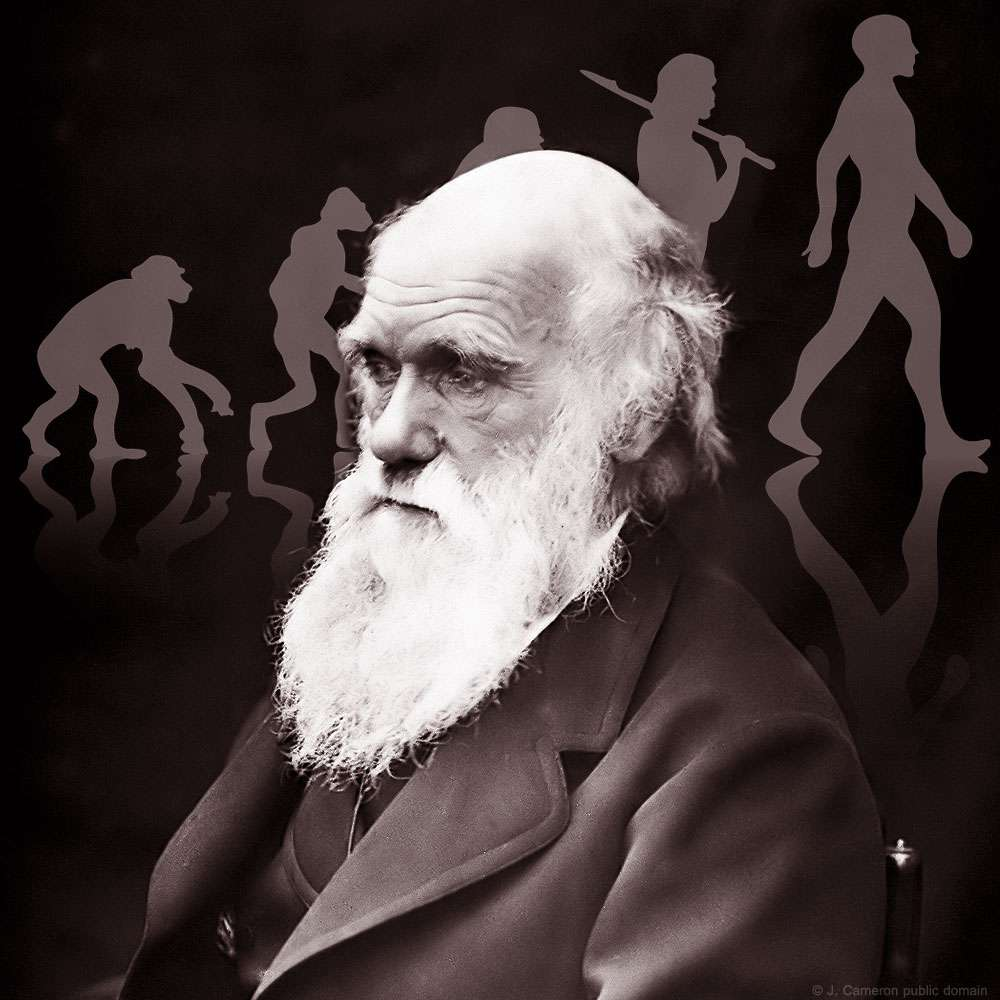 